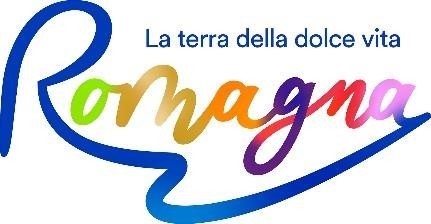 (SCHEDA 3) PROGRAMMA TURISTICO DI PROMOZIONE LOCALE - Anno 2022   “PROGETTO DI PROMOZIONE TURISTICA DI INTERESSE LOCALE” DICHIARAZIONE SOSTITUTIVA DI NOTORIETA’  (Art. 47 D.P.R. 28 dicembre 2000, n. 445)                                    Al Presidente                                            di Visit  Romagna                                                              P.le Fellini 3, - 47921 - Rimini  Il sottoscritto, _________________________, nato a ________________________,  il______________, e residente in________________________________________ ___________________________________________________________________ in qualità di legale rappresentante del COMUNE di _____________________,  oppure  in qualità di legale rappresentante della/di _____________________________   C H I E D E   nell’ambito del P.T.P.L. 2022, il finanziamento del seguente PROGETTO:  
 PREVENTIVO DI SPESA Data, _______________________  Firma  del Legale Rappresentante  ___________________________ TITOLO DEL PROGETTO: AMBITO DI INTEVENTO: REFERENTE TECNICO DEL PROGETTO: Cognome e Nome/ Recapito telefonico/e-mail SOGGETTI COINVOLTI NEL PROGETTO  (indicare gli eventuali soggetti attuatori, se diversi dal proponente, e tutti gli altri soggetti coinvolti): DESCRIZIONE DEL PROGETTO   (nel caso di progetto presentato congiuntamente da più soggetti, la relazione dovrà dettagliatamente evidenziare la unitarietà del progetto e la convergenza delle azioni da esso previste, ivi incluse le risorse impegnate dai rispettivi Enti partecipanti):  
OBIETTIVI (FINALITA’ TURISTICHE) AZIONI PROGRAMMATE  (con la relativa tempistica): TARGET E SEGMENTI DELLA DOMANDA  (precisare i target): MERCATI DI INTERVENTO: CRITERI E MODALITÀ DI RISCONTRO DEI RISULTATI: DESCRIZIONE VOCI DI SPESA € € € € € € TOTALE  DELLE  SPESE € PIANO FINANZIARIO PIANO FINANZIARIO PIANO FINANZIARIO FONDI PROPRI € FINANZIAMENTI DI ALTRI SOGGETTI PUBBLICI COINVOLTI DOCUMENTATI (DA SPECIFICARE) € COFINANZIAMENTO RICHIESTO ALLA D.T. ROMAGNA € ENTRATE DIVERSE (SPONSOR ECC.) € € TOTALE € 